INFORME SOBRE EL IMPACTO DEL ESTALLIDO SOCIAL EN EL RENDIMIENTO DE LA PRUEBA DE SELECCIÓN UNIVERSITARIA (PSU) CHILE  2020MARZO 2020ANTECEDENTES:En octubre de 2019, el anuncio de un alza de 30 pesos en la tarifa del Metro de Santiago llevó a que grupos de estudiantes secundarios, a quienes dicha alza no afectaba, comenzaran a protestar evadiendo los torniquetes de las estaciones cada vez con mayor violencia, situación que culminó el día viernes 18 de ese mes, en que las protestas estudiantiles dieron paso a actos vandálicos de gran envergadura generados por grupos violentistas,  quedando nueve estaciones del Metro completamente quemadas y otras 68 con daños que las dejaron inhabilitadas para el servicio, además de otros igualmente graves  atentados, como el incendio de la torre Enel en el centro de la capital.Todo esto causó un gran impacto en la población nacional, puesto que estos graves hechos se fueron reproduciendo, en menor o mayor escala, en todas las ciudades del país, que desde aquel día han sido escenario de manifestaciones ciudadanas con legítimas demandas sociales, que comienzan en forma pacífica pero que, lamentablemente, terminan en graves hechos de violencia como incendios, atentados, saqueos y enfrentamientos con las fuerzas del orden, las que generalmente se ven sobrepasadas.Este estado de cosas ha sido llamado “estallido social”, y representa en la actualidad una crisis que impacta fuertemente variados aspectos del quehacer nacional, como es el caso de la educación superior, en que el  acceso a las universidades a través de la PSU sufrió el rechazo de grupos de estudiantes que se oponen a este sistema  de selección, haciéndose presente en los locales dispuestos para estos efectos e impidiendo en forma agresiva que los postulantes a la prueba la pudieran rendir con normalidad  y en condiciones que aseguraran su seguridad física y emocional.   El presente informe pretende resumir, a través de la información y análisis generados por diversas fuentes que se indican, los principales efectos de esta crisis en el rendimiento de la PSU por parte de los estudiantes que han debido rendirla en estas anómalas circunstancias. IMPACTO DEL ESTALLIDO SOCIAL EN ESCENARIO ACTUAL.IMPACTO EN LOS PUNTAJES DE LA PSU 2020: Un primer impacto que es importante visibilizar en esta materia, es el que pudo afectar a los puntajes alcanzados por los postulantes que han debido rendir la PSU en esas condiciones y su comportamiento con relación a las rendidas en condiciones normales.Al respecto, bajo el título “¿Afectó el estallido social y las protestas a los puntajes de la PSU?”, artículo de María Gabriela Salinas publicado en el diario digital “El Dínamo”, con fecha 26/02/2020, se señala:      “Los principales reclamos que surgieron desde los estudiantes al momento de rendir la prueba fueron las dificultades para prepararse, ya que muchas clases se suspendieron tras el estallido social del 18 de octubre, y para concentrarse durante el examen, por las protestas en algunas de las sedes de rendición de la PSU.Alejandra Arratia, directora ejecutiva de Educación 2020, asegura a EL DÍNAMO que “aquí hace falta un análisis más en profundidad y conocer un poco más cómo se comportó la prueba, pero claramente impactan las condiciones en que se dio la prueba”.“Estas pruebas parten del supuesto que tienes condiciones estandarizadas para darlas, y este año las condiciones fueron distintas: a estudiantes se les cambió la fecha, hubo varios que no pudieron darla con foco, y eso tiene un impacto en los resultados”“Considerando sólo los primeros 10 mayores puntajes de la PSU, sólo un establecimiento municipal entró en el listado: el Liceo Augusto D’Halmar de Ñuñoa, con 674,8, 17 puntos menos que el colegio particular Instituto Hebreo Dr. Chaim Weizmann-Ort, con 692,4 puntos promedio en las pruebas de Lenguaje y Matemáticas.Frente a estos resultados, Alejandra Arratia destaca que “es importante distinguir que más que la dependencia, lo que está relacionado con esto es el nivel socioeconómico. En un sistema altamente segregado, los colegios pagados -donde usualmente hay más apoyo y un capital cultural mayor- influye, pero refleja un aumento de la segregación, lo que es lamentable. Es el reflejo de la educación en Chile”.Entre los resultados destaca además la caída sostenida del Instituto Nacional en el ranking de los mejores puntajes de la PSU. Sólo a nivel municipal, el establecimiento de la comuna de Santiago cayó del segundo lugar (2016-2017) al cuarto (2018-2019-2020). Situación similar ocurre con el Liceo Carmela Carvajal, con una caída del cuarto al décimo lugar en 5 años.“Lo importante es evaluar qué está pasando en estos colegios, con un modelo cuestionado que tienen que adaptarse. Son colegios que están en situaciones de crisis y sólo se ha abordado desde acciones punitivas y no formativas. La evolución de los resultados nos muestra eso”, concluye la experta de Educación 2020.“Cabe recordar que los puntajes nacionales de la Prueba de Selección Universitaria (PSU) realizada en enero bajaron a casi la mitad en comparación con el proceso de admisión del 2019.Fuente: Elaboración propia de acuerdo con datos entregados por el Sistema Único de Admisión del Consejo de RectoresSegún los resultados del Sistema Único de Admisión (SUA) del Consejo de Rectores, este año hubo 109 puntajes nacionales, una baja de casi el 50% frente a los 211 del proceso anterior.Fuente: Elaboración propia de acuerdo con datos entregados por el Sistema Único de Admisión del Consejo de RectoresFuente: Elaboración propia de acuerdo con datos entregados por el Sistema Único de Admisión del Consejo de RectoresAsimismo, hubo un 8% de inasistencia a las pruebas obligatorias de Lenguaje y Matemáticas: de los 297.450 postulantes inscritos, 243.445 realizaron los exámenes.”.Asimismo, la prueba de Historia no se realizó luego de la filtración de uno de los facsímiles el pasado 7 de enero. Tras esta situación, el Consejo de Rectores y el Demre ordenaron la suspensión de la aplicación del examen, afectando a 202.461 alumnos.”.Este primer impacto visibilizado, da cuenta que los efectos de la crisis social produjeron un impacto negativo en los resultados de la PSU 2020, pudiendo haber afectado especialmente, a juicio de la experta, especialmente a aquellos postulantes de sectores socioeconómicos menos favorecidos.  En este mismo ámbito, en el sitio EMOL.Nacional, con fecha 26/02/2020, la periodista Natacha Ramírez, en su artículo “¿Qué efectos reales tuvo la accidentada rendición de la PSU en los puntajes de los estudiantes?”, aporta la siguiente información:“La postergación de la fecha tras el estallido social hizo, que por primera vez se rindiera en enero, la cancelación del test de Historia tras una filtración, y que tuviera que aplicarse en tres ocasiones, en medio de protestas y bajo un fuerte resguardo policial, son algunos de los factores que hicieron temer un impacto en los resultados del test a nivel general o en algunos grupos.243 mil personas rindieron las dos pruebas obligatorias, el 81,8% de los inscritos ¿Qué ocurrió finalmente? En cuanto a que menos personas pudieran rendir la PSU, esto efectivamente ocurrió. Según las cifras que entregó el Consejo de Rectores (CRUCh), de las 297 mil personas que se inscribieron, finalmente 243 mil dieron las dos pruebas obligatorias –Lenguaje y Matemática–, lo que equivale al 81,8% de los inscritos, 8 puntos menos que el año pasado, cuando la rindió el 89,9% de quienes se inscribieron. "Este año hay un aumento importante de los estudiantes que no rinden estas dos pruebas (...) Y lo que quizás refleja lo que vivimos durante los periodos de aplicación es que la tasa de (in)asistencia, que se había mantenido durante muchos años cercana al 10% ó 12% de ausencia, en este caso aumenta", señala la secretaria general del CRUCh, María Elena González. Las regiones donde hubo mayor ausentismo fueron las del norte del país: Arica, Tarapacá, Antofagasta y Atacama, donde el nivel de asistencia estuvo entre 76% y 79%. La Región Metropolitana también fue otra de las más afectadas, con un 80% de asistencia. En estas cinco regiones la tasa de rendición se redujo en más de un 10% en comparación con 2019. Al considerar la modalidad de estudio, hubo mayor ausentismo en los alumnos de liceos técnico-profesionales, donde sólo el 79% de los inscritos rindió las dos pruebas obligatorias; mientras que en los liceos científico-humanistas lo hizo el 88%. "Hay un impacto mucho más alto en aquellos estudiantes que provienen de la formación técnico-profesional. Quienes venían de la rama científico humanista se mantienen dentro del 88%, que es bastante similar al histórico, pero en técnico-profesional vemos una disminución hasta un 79%. Por lo tanto, ese es el grupo que, si bien estaba inscrito, finalmente no llegó a rendirla", indica la secretaria general del CRUCh”.Fuente: Elaboración propia de acuerdo con datos entregados por el Sistema Único de Admisión del Consejo de RectoresMas allá de quienes pudieron rendir o no la prueba, también había preocupación de que las condiciones de este año afectaran los puntajes de los estudiantes que se vieron más expuestos, acentuando las brechas de género o por tipo de establecimiento. La directora del Demre, Leonor Varas, reconoció que "nos preocupaban las brechas de género, porque sabemos que en esta ocasión la prueba se rindió con un mayor nivel de estrés; (y) el estrés nos afecta más a las mujeres". 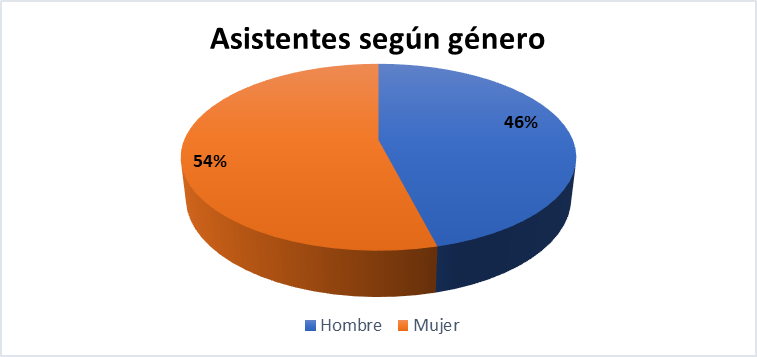 Fuente: Elaboración propia de acuerdo con datos entregados por el Sistema Único de Admisión del Consejo de RectoresSin embargo, eso no ocurrió. En Matemática, los hombres promediaron 17 puntos más que las mujeres (509 sobre 492), pero es la misma diferencia que el año anterior. En Ciencias obtuvieron 23 puntos más (514 sobre 491) y, aunque crece levemente, Varas señala que "tampoco es un crecimiento significativo y está dentro de las tendencias históricas". En Lenguaje, en tanto, las mujeres promediaron 5 puntos más, pero no se considera brecha. "Es decir, tampoco el estrés mayor muestra una mayor brecha entre hombres y mujeres", afirma Varas. 17 puntos más que las mujeres promediaron los hombres en Matemática, misma brecha que el año anterior”.También existía temor de que aumentara la diferencia entre colegios particulares pagados, particulares subvencionados y municipales, dado que los problemas con la primera aplicación "se concentraron en ciertos colegios", apunta Varas. No obstante, dice que "nosotros miramos las diferencias históricas y realmente no se ve una diferencia. En el caso de Matemática incluso hay menos brecha este año. Todas las brechas asociadas a dependencia están dentro del cuadro habitual, dentro de las tendencias estructurales". El Demre también analizó si se vio más afectado el rendimiento de los alumnos de algunas :comunas, donde se registraron más problemas con la rendición de la prueba: "Nos preocupaban las comunas afectadas, porque los problemas se concentraron en algunas comunas y, por lo tanto, la población de ciertas comunas rindió la prueba en condiciones muy distintas a cómo se rindió en otras", explicó la directora del Demre, detallando que estudiaron 30 comunas donde la prueba se suspendió en más del 80% de los locales, como Puente Alto, Quilicura, Recoleta, Valparaíso, Arica, Calama y Coronel, pero no encontraron "un patrón" que apuntara a esa dirección. ".SITUACIÓN EN ARICAAun cuando Arica fue una de las regiones del norte donde hubo mayor ausentismo para rendir la PSU – de los 3.157 inscritos, 2.359 rindieron el examen, o sea una tasa de rendición de 74,7%. –   obtuvo dos puntajes nacionales en la Prueba de matemáticas, Siendo la única de todo el Norte Grande en lograrlo, y además obtuvo 27 puntajes regionales.Por otra parte, el diario digital El Morrocotudo.cl en su edición de 28 de Febrero pasado, señalaba que “El Liceo Bicentenario A-5 Jovina Naranjo Fernández fue el establecimiento con mejor puntaje promedio de la PSU 2020 de los colegios y liceos públicos de Arica y Parinacota. Tras conocer los resultados de la evaluación nacional de ingreso a la Educación Superior, éstos arrojaran que el liceo de calle Juan Noé promediara los 505 puntos, en los 191 postulantes pertenecientes a este plantel educativo que rindieron la prueba.Esto ratifica la tendencia nacional, que apunta a que, en 14 de las 16 regiones de Chile, los Liceos Bicentenarios obtuvieron el mejor puntaje promedio PSU de todos los establecimientos públicos.De hecho, en la región, el Liceo A-5 dejó en segundo lugar al Liceo Octavio Palma Pérez, en tercero al Colegio Centenario (SLEP), cuarto al Colegio Integrado Eduardo Frei (SLEP) y quinto al Liceo Artístico.”.Desde el Ministerio de Educación, junto con dar a conocer los puntajes PSU 2020, se señala lo siguiente: “Cabe mencionar que es importante recordar que este fue el último año en que el Sistema de Admisión estuvo en manos del Consejo de Rectores, ya que a partir del próximo proceso el Sistema de Acceso a la Educación Superior universitaria y técnico profesional será administrado por la Subsecretaría de Educación Superior, por lo que como Gobierno, ya se trabaja para que el nuevo sistema sea más transparente, objetivo y que ponga al centro al estudiante.”.EFECTOS SICOLÓGICOS EN LOS ESTUDIANTES.Al margen de los impactos del estallido social visibilizados en los resultados de los puntajes de la PSU 2020, también este fenómeno ha producido efectos indeseados en la emocionalidad y otros aspectos sicológicos de los estudiantes, especialmente debido a las dos ocasiones en que se tuvo que postergar la prueba, generando incertidumbre y estrés.En el artículo “Estrés post PSU: consecuencias y recomendaciones” publicado el 17 de enero de 2020 en el sitio web de la universidad San Sebastián, el psicólogo y coordinador de Formación Integral de la Universidad San Sebastián, sede Concepción, Norman Vera, el estrés se define como una reacción natural del ser humano ante eventos que no pueden ser totalmente planificados o controlados. “La PSU genera un gran estrés por las expectativas que hay en el estudiante, pero si a eso le añadimos el estallido social, este estado fue aún mayor”, dice el psicólogo.Para Norman Vera, las consecuencias para quienes participaron del proceso de selección universitaria son variadas. Por ejemplo, alteración en las horas de sueño; cambios en el apetito y, por consiguiente, en el peso, ya que hay quienes pueden comer mucho por ansiedad como también tener una baja en el apetito; mayor sensibilidad, lo que se traduce en episodios de llanto o ira. También los jóvenes pueden tender a fumar o bien sociabilizar poco.DESARROLLO DE LA PSULos cambios en la rendición de la prueba o la presencia de actos de violencia en los liceos, podría tener como consecuencia una baja en los puntajes de la PSU. “Los estudiantes llegarían a creer que el puntaje que obtuvieron no refleja sus conocimientos, ya sea por no repasar bien o por no tener ambientes tranquilos para estudiar o rendirla”, argumenta el coordinador de Formación Integral de la USS.De hecho, explica el profesional, el cambio en las fechas de la prueba no solo afectaría al estudiante, sino también las decisiones de su familia, debido a que se modifica la planificación de las vacaciones, cuánto y cómo gastar el dinero del verano, e incluso a qué institución postular. Otro aspecto que contribuiría al malestar emocional sería el no haber cerrado bien la etapa escolar. “Estar en cuarto medio implica rituales sociales importantes y necesarios: la graduación, la fiesta y el compartir el momento con sus seres queridos son cierres psicológicos que van tranquilizando al estudiante y lo van orientando a que se concentre en la PSU”, dice.RECOMENDACIONESLa mejor manera para calmar a un estudiante es conversar sobre las expectativas que éste tiene para su futuro, situación donde la familia juega un pilar fundamental y una primera barrera de contención. “Los padres aterrizan las creencias que, a veces, son irracionales. A esas edades, sobre todo quienes la dan por primera vez, sienten que se están jugando el resto de su vida, y está lejos de ser así”, aclara.Sin embargo, para Norman Vera estas etapas son un aprendizaje y sirven para ayudar a descubrir otras habilidades. “Tal vez, el puntaje no les alcanzó para lo que querían y estudiarán otra carrera. No obstante, este hecho les permitirá saber qué es el mundo universitario y lo que quieren para su futuro”, puntualiza,En el sitio web LANACION.cl, en su edición del 05/01/2020, el psicólogo Alejandro Fernández Vásquez, magíster en psicología cognitiva y académico de la Escuela de Psicología de la Universidad de Valparaíso,  a inicios de este año, antes de conocerse los resultados de la PSU 2020, señalaba que “En una instancia como la PSU, en la que el puntaje obtenido tiene significancia personal y también en relación con el desempeño que logran los demás, es esencial entender que en un contexto de convulsión social como el actual el rendimiento de todos los que rindan esta prueba se verá afectado por igual. En promedio, los postulantes llegarán a las salas en las mismas condiciones de ansiedad exacerbada. Esto es sin contar el hecho de que la cancelación de clases y los cierres irregulares del año escolar en muchos establecimientos determinó una preparación pobre o, al menos, anómala. Por eso, y dado que el resultado en este examen depende casi mayoritariamente de la ejercitación constante, no sería raro que en esta oportunidad la media de puntajes sea más baja que en las anteriores. Tener eso en mente puede ayudar a rendirla de manera más relajada”.Según Fernández, el estallido que se inició el 18 de octubre ha dado origen a una serie de manifestaciones y actos de violencia que han afectado en mayor o menor medida la vida de miles de chilenos, como son los saqueos, destrucción de propiedad pública y privada, interrupciones de movilización, apedreamientos, quiebras, despidos, suspensiones de regímenes laborales y académicos.“Todos estos son eventos de profundo impacto para la vida de las comunidades y las personas que las componen y, desde luego, para los estudiantes. Es más, si alguien desea escapar de esas consideraciones es difícil lograrlo ya que noticias, comentarios e imágenes de ellas inundan los medios de comunicación y las redes sociales, instalándose como un tema país ineludible.”.El artículo continúa señalando que “Siguiendo esa línea, para el especialista el escenario anterior ha configurado un marco emocional complejo, pues comprende dos elementos muy difíciles de asumir y de superar.“En primer lugar tenemos la exposición directa a actos de violencia que propician una respuesta fisiológica de activación propia del efecto de la adrenalina, conocida como ‘luchar o huir’. Se trata de un mecanismo adaptativo que permite a los animales -y por cierto al ser humano- protegerse ante la agresión.”.“El segundo elemento gravitante en el marco emocional de los jóvenes que en esta ocasión deberán rendir la PSU es la incertidumbre que ha generado el estallido social.Para el académico, esta última va de la mano con la falta de una resolución satisfactoria para los organismos sociales que se hallan involucrados en el proceso, y que han propiciado que el conflicto se mantenga con nuevos llamados a manifestaciones que hoy en día gran parte de la opinión pública asocia con la aparición de actos de vandalismo.“Esto ha dificultado a muchas instituciones funcionar normalmente. Y, por el momento, no se vislumbra una fecha clara en la cual las personas tendrán la seguridad de que podrán volver a sus rutinas cotidianas. Esta falta de certeza, como se ha descrito en innumerables medios y fuentes, propicias alteraciones del sueño, cuadros ansiosos y sentimientos de tristeza, culpa e indecisión, entre otros”, explicó el académico de la U. de Valparaíso.Asimismo, Fernández señaló que es importante considerar que se trata de un proceso tremendamente polémico, del que existen muchas visiones etiológicas y teleológicas incompatibles.“La discusión de su génesis, sus implicancias y su impacto han llevado a disputas enardecidas, las cuales en ocasiones culminan hasta en rupturas familiares debido al contenido valórico en juego. Y estas rupturas implican muchas veces pérdida de parte o la totalidad de la red de apoyo del afectado, algo especialmente importante para quien rendirá una instancia de evaluación a través de la cual perfilará su futuro como es la PSU”, completa.La acertada visión del especialista sobre el escenario que se abría los primeros días de enero se ha hecho bastante consistente post PSU a la vista de los resultados de ésta.IMPACTO DEL ESTALLIDO SOCIAL EN ESCENARIO FUTUROFinalizado el proceso de la PSU y de la matrícula, y próxima a iniciarse la actividad académica en las universidades y otros centros de educación superior en todo el país, el escenario que se abre para esta actividad es bastante complejo.Un protagonista no contemplado hace algunos meses viene a complicar más las cosas: El COVID – 19. Este nuevo actor se suma a los indeseables efectos que el estallido social ha producido en el ámbito de la educación superior, como se ha analizado hasta el momento.En efecto, reduciendo los efectos globales de esta pandemia al ámbito de la actividad de educación superior en la Región de Arica y Parinacota, que no guarda grandes diferencias con las del resto de las regiones del país, se puede avizorar que existe una indefinición de la fecha de inicio de clases por las posibilidades de aplicación de cuarentena y/ u otras medidas de contención del virus, personales o territoriales, que pueden extenderse durante el año. Es decir, en este tema existe un escenario de incertidumbre en todo lo que implique la realización de actividades masivas o grupales.Respecto a la situación de la Universidad de Tarapacá en esta materia, se puede señalar que la dificultad para aplicar la modalidad de enseñanza presencial establecida tradicionalmente en la UTA, en que los estudiantes asisten regularmente a clases y desarrollan su proceso de aprendizaje en un entorno grupal y presencial, representa un desafío que se debe atender en el menor plazo posible. Esta situación, que en la actualidad representa un problema, puede convertirse en una gran oportunidad para el desarrollo de una nueva y más robusta estructura tecnológica que permita a la UTA establecer el e-learning como una modalidad alternativa aplicable a todas las carreras en que ello sea posible, cumpliendo a un mismo tiempo con las disposiciones respecto al teletrabajo y aprovechando todas las oportunidades que esta tecnología abre para las relaciones académicas e institucionales en modo virtual.Pero mientras esta oportunidad no se concrete, el escenario en que se desarrollan las actividades académicas sigue siendo complejo.  Más aún, existe la posibilidad que el estallido social se reanude con el decaimiento de la agresividad del COVID-19 y el decrecimiento de las medidas de contención durante la antesala, de duración aún incierta, del plebiscito para una nueva Constitución.    Todo esto plantea un escenario de difícil desarrollo para las actividades académicas 2020, dificultando su normal desempeño, afectando tanto a los nuevos alumnos en su experiencia inicial en la educación superior, como para quienes avanzan en los distintos niveles de sus carreras. Finalmente, se puede concluir que el impacto del estallido social, de no contenerse en el corto plazo, no se reduciría solamente al efecto negativo que se hizo visible sobre los puntajes de la PSU 2020, sino que puede extenderse y afectar el desarrollo de la actividad académica en forma indefinida.Marcos Cisternas SandyIngeniero (Ej) Administración de EmpresasObservatorio de Desarrollo Estratégico Regional (ODER)Dirección de Extensión y Vinculación con el MedioUniversidad de Tarapacá.Bibliografía Digital www.mineduc.cl www.eldinamo.clwww.EMOL.Naciona.cl El Morrocotudo.cl www.uss.cl (web de la Universidad San Sebastián)www.LANACION.cl